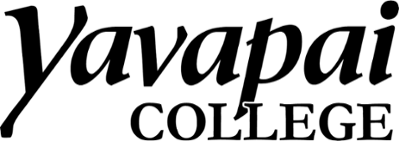 POLICY: ____Policy Owner: ______POLICY TITLEPOLICY STATEMENTPROCEDURERELATED INFORMATIONPOLICY HISTORY	Policy Adopted Policy Revised 